26/2427/24Mineral Titles Act 2010NOTICE OF LAND CEASING TO BE A MINERAL TITLE APPLICATION AREAMineral Titles Act 2010NOTICE OF LAND CEASING TO BE A MINERAL TITLE APPLICATION AREATitle Type and Number:Exploration Licence 33563Area Ceased on:01 February 2024Area:250 Blocks, 813.20 km²Locality:MITCHIEBOName of Applicant(s)/Holder(s):100% GIBB RIVER DIAMONDS LIMITED* [ACN. 129 158 550]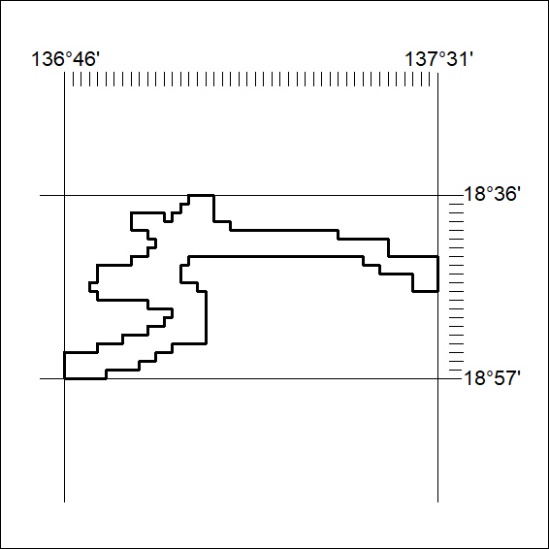 Mineral Titles ActNOTICE OF GRANT OF A  MINERAL TITLEMineral Titles ActNOTICE OF GRANT OF A  MINERAL TITLETitle Type and Number:Exploration Licence 28316Granted:31 January 2024, for a period of 6 YearsArea:3 Blocks, 8.57 km²Locality:GOOMADEERName of Holder/s:100% G E RESOURCES PTY LTD [ACN. 096 473 737]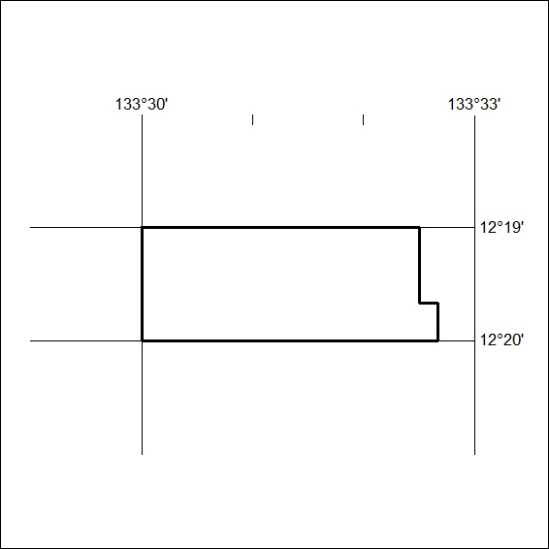 Area granted is indicated above. The titleholder is not permitted to exercise occupational rights on any land that is subject to a development title, or an application for a development title. Any land the subject of a Reserved Land gazettal under the Mineral Titles Act and all land vested in the Commonwealth of Australia is also excluded by description but not excised from the grant area.Area granted is indicated above. The titleholder is not permitted to exercise occupational rights on any land that is subject to a development title, or an application for a development title. Any land the subject of a Reserved Land gazettal under the Mineral Titles Act and all land vested in the Commonwealth of Australia is also excluded by description but not excised from the grant area.